 UMW/AZ/PN-105/20				  	                                     Wrocław, 18.11.2020 r.NAZWA POSTĘPOWANIA  Dostawa sprzętu medycznego na potrzeby jednostek Uniwersytetu Medycznego we Wrocławiu.Część 1Urządzenie (aparat) do nieinwazyjnego pomiaru ciśnienia tętniczego beat-to-beat z oprogramowaniem na potrzeby Katedry i Kliniki Chorób Serca Uniwersytetu Medycznego we Wrocławiu.Część 2 Uniwersalny rejestrator 12 i 3 kanałowy na potrzeby Katedry i Kliniki Medycyny Ratunkowej Uniwersytetu Medycznego we Wrocławiu – 3 sztukiCzęść 3Tonometr indukcyjny nie wytwarzający mikroaerolu w czasie badania na potrzeby Katedry i Kliniki Okulistyki Uniwersytetu Medycznego we Wrocławiu. Część 4Stacja diagnostyczna do przesiewowych badań przy łóżku pacjenta składająca się z ręcznej funduskamery oraz mobilnego tonometru kontaktowego aplanacyjnego na potrzeby Katedry i Kliniki Okulistyki Uniwersytetu Medycznego we Wrocławiu.Część 5Manipulator maciczny typu HOHL – zestaw kompletny na potrzeby I Katedry i Kliniki Ginekologii 
i Położnictwa Uniwersytetu Medycznego we Wrocławiu.Część 6Kardiotokograf z Systemem Centralnego Nadzoru Okołoporodowego na potrzeby II Katedry i Kliniki Ginekologii i Położnictwa Uniwersytetu Medycznego we Wrocławiu. – 3 sztukiCzęść 7Naukowy system wielosondowy (Urządzenie do badania skóry) oraz cztery sondy na potrzeby Katedry 
i Kliniki Dermatologii, Wenerologii i Alergologii Uniwersytetu Medycznego we Wrocławiu.Część 8Doposażenie aparatu EEG, 64 kanały na potrzeby Katedry i Kliniki Neurologii Uniwersytetu Medycznego we Wrocławiu.Część 9Dermatoskop diodowy na potrzeby Katedry i Kliniki Dermatologii, Wenerologii i Alergologii Uniwersytetu Medycznego we Wrocławiu.Część 10Dermatoskop diodowy na potrzeby Katedry i Kliniki Dermatologii, Wenerologii i Alergologii Uniwersytetu Medycznego we Wrocławiu.Część 11Symulator laparoskopowy na potrzeby Katedry i Kliniki Urologii i Onkologii Urologicznej Uniwersytetu Medycznego we Wrocławiu.Część 12Doposażenie aparatu EEG, 64 kanały na potrzeby Katedry i Kliniki Neurologii Uniwersytetu Medycznego we Wrocławiu.WYNIKdla części 1, 2, 4, 5, 6, 7, 9, 10, 11, 12Uniwersytet Medyczny we Wrocławiu dziękuje Wykonawcom za udział w ww. postępowaniu.Zgodnie z art. 92 ustawy z dnia 29 stycznia 2004 r. Prawa zamówień publicznych (tekst jedn. – Dz. U. 
z 2019 r., poz. 1843 z późn. zm.), zwanej dalej „Pzp”, zawiadamiamy o jego wyniku.Zgodnie z treścią art. 24aa ust. 1 Pzp, Zamawiający najpierw dokonał oceny ofert, a następnie zbadał, czy Wykonawca, którego oferta została oceniona jako najkorzystniejsza, nie podlega wykluczeniu.Kryteriami oceny ofert były:Część 1-12:1)Cena realizacji przedmiotu zamówienia – 60 %,2)Termin realizacji przedmiotu zamówienia – 20 %,3)Okres gwarancji przedmiotu zamówienia – 20 %.Złożone oferty.Oferty złożyli następujący Wykonawcy, wymienieni w tabelach:Część 1:Część 2:Część 4:Część 5:Część 6:*po poprawieniu omyłki rachunkowej (było: 113 895,00 zł)Część 7:Część 9*po poprawieniu omyłki rachunkowej (było: 4 624,81 zł)Część 10: *po złożeniu oferty dodatkowej, zgodnie z art. 91 ust. 4 PzpCzęść 11:Część 12:Informacja o Wykonawcach, którzy zostali wykluczeni z postępowania.Wykonawcy, którzy złożyli oferty, nie zostali wykluczeni z postępowania.Informacja o Wykonawcach, których oferty zostały odrzucone i o powodach odrzucenia oferty.       Treść złożonych ofert odpowiada treści SIWZ; oferty nie podlegają odrzuceniu.Wybór najkorzystniejszej oferty.Jako najkorzystniejszą wybrano ofertę Wykonawcy:Cz.1REYNOLDS MEDICAL Diagnostyka Kardiologiczna Sp. z o. o.Ul. Renesansowa 5A01-905 WarszawaCz.2ALISIOS Sp. z o.o.Ul. Zygmunta Starego 1/344-100 GliwiceCz.4Medical Partner Sp. z o.o.Szczepankowo 158b61-313 PoznańCz.5Medim Sp. z o.o.Ul. Puławska 45B05-500 PiasecznoCz.6Euromed Medical Solution Sp. z o.o. Sp. k.Ul. Szczęsna 260-587 PoznańCz.7, 9, 10Bechtold & Co Magdalena BechtoldUl. Jana 1791-350 ŁódźCz.11Laparo Spółka z ograniczona odpowiedzialnościąUl. Wilcza 25c50-429 WrocławCz.12POL EMS Agencja-Przedstawicielstwo Bogdan LewickiUl. Wadowicka 5E03-093 WarszawaOferty ww. Wykonawców zostały wybrane jako najkorzystniejsze w poszczególnych częściach, na podstawie kryteriów oceny ofert określonych w Siwz i na pierwszej stronie niniejszego pisma. Treść ofert Wykonawców odpowiada treści Siwz, oferty nie podlegają odrzuceniu. Wykonawcy nie zostali wykluczeni z postępowania.Podstawa prawna: art. 91 ust. 1 Pzp.Z upoważnienia Rektora UMWKanclerz UMW mgr Patryk Hebrowski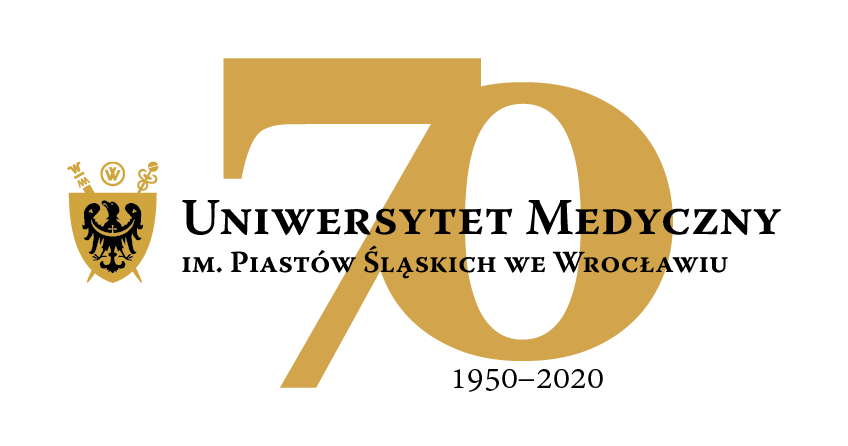 50-367 Wrocław, Wybrzeże L. Pasteura 1Dział Zamówień Publicznych UMWul. Marcinkowskiego 2-6, 50-368 Wrocławfaks 71 / 784-00-45e-mail: agnieszka.dembska@umed.wroc.pl 50-367 Wrocław, Wybrzeże L. Pasteura 1Dział Zamówień Publicznych UMWul. Marcinkowskiego 2-6, 50-368 Wrocławfaks 71 / 784-00-45e-mail: agnieszka.dembska@umed.wroc.pl Lp.Wykonawca, adresCena(brutto)/punktyTermin realizacji/punkty Okres gwarancji/punktyŁączna punktacja1.REYNOLDS MEDICAL Diagnostyka Kardiologiczna Sp. z o. o.Ul. Renesansowa 5A01-905 Warszawa199 994,40 zł60 pkt.do 6 tygodni0 pkt.12 m-cy20 pkt.80 pkt.Lp.Wykonawca, adresCena(brutto)/punktyTermin realizacji/punkty Okres gwarancji/punktyŁączna punktacja1.ALISIOS Sp. z o.o.Ul. Zygmunta Starego 1/344-100 Gliwice17 400,00 zł60 pkt.do 7 dni 20 pkt.24 m-ce20 pkt.100 pkt.Lp.Wykonawca, adresCena(brutto)/punktyTermin realizacji/punkty Okres gwarancji/punktyŁączna punktacja1.Medical Partner Sp. z o.o.Szczepankowo 158b61-313 Poznań35 000,00 zł60 pkt.do 6 tygodni20 pkt.24 m-ce20 pkt.100 pkt.Lp.Wykonawca, adresCena(brutto)/punktyTermin realizacji/punkty Okres gwarancji/punktyŁączna punktacja1.Medim Sp. z o.o.Ul. Puławska 45B05-500 Piaseczno29 999,94 zł60 pkt.do 8 tygodni0 pkt.24 m-ce20 pkt.80 pkt.Lp.Wykonawca, adresCena(brutto)/punktyTermin realizacji/punkty Okres gwarancji/punktyŁączna punktacja1.Euromed Medical Solution Sp. z o.o. Sp. k.Ul. Szczęsna 260-587 Poznań113 895,01 zł*60 pkt.do 6 tygodni0 pkt.24 m-c20 pkt.80 pkt.Lp.Wykonawca, adresCena(brutto)/punktyTermin realizacji/punkty Okres gwarancji/punktyŁączna punktacja1.Bechtold & Co Magdalena BechtoldUl. Jana 1791-350 Łódź65 847,52 zł60 pkt.do 4 tygodni20 pkt.24 m-ce20 pkt.100 pkt.Lp.Wykonawca, adresCena(brutto)/punktyTermin realizacji/punkty Okres gwarancji/punktyŁączna punktacja1.Bechtold & Co Magdalena BechtoldUl. Jana 1791-350 Łódź4 347,32 zł60 pkt.do 4 tygodni20 pkt.36 m-cy20 pkt.100 pkt.2.PLUS ULTRA Tomasz SiodaUl. Na Szańcach 2261-663 Poznań4 624,82 zł*56,40 pkt.do 4 tygodni20 pkt.60 m-cy20 pkt.96,40 pkt.Lp.Wykonawca, adresCena(brutto)/punktyTermin realizacji/punkty Okres gwarancji/punktyŁączna punktacja1.Bechtold & Co Magdalena BechtoldUl. Jana 1791-350 Łódź5 648,00 zł*60 pkt.do 4 tygodni20 pkt.36 m-cy20 pkt.100 pkt.2.PLUS ULTRA Tomasz SiodaUl. Na Szańcach 2261-663 Poznań5 650,00 zł59,98 pkt.do 4 tygodni20 pkt.60 m-cy20 pkt.99,98 pkt.Lp.Wykonawca, adresCena(brutto)/punktyTermin realizacji/punkty Okres gwarancji/punktyŁączna punktacja1.Laparo Spółka z ograniczona odpowiedzialnościąUl. Wilcza 25c50-429 Wrocław5 500,00 zł60 pkt.do 1 tygodnia20 pkt.24 m-ce20 pkt.100 pkt.Lp.Wykonawca, adresCena(brutto)/punktyTermin realizacji/punkty Okres gwarancji/punktyŁączna punktacja1.POL EMS Agencja-PrzedstawicielstwoBogdan LewickiUl. Wadowicka 5E03-093 Warszawa8 128,08 zł60 pkt.do 4 tygodni20 pkt.24 m-ce20 pkt.100 pkt.